Die Lutherrose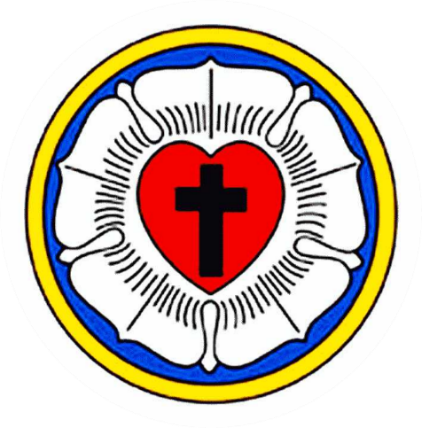 Die Lutherrose fasst den Glauben Luthers anschaubar kurz zusammen. „Der Kurprinz Johann Friedrich überreichte Martin Luther auf der Veste Coburg 1530 einen Siegelring mit einem Wappen. Luther nutzt dieses Wappen, um Schriften und Schreiben als von ihm verfasst kenntlich zu machen. Später wird die ursprüngliche Lutherrose mit dem Zusatz "VIVIT" versehen als Hinweis auf den auferstandenen Christus ("er lebt"). Die Lutherrose wird heute als Symbol von lutherischen Kirchen verwandt und findet sich auch im Wappen einiger Orte.“ (Quelle: Homepage der EKD)Luther nennt 1530 (8. Juli) in einem Brief an den Nürnberger Bürger Lazarus Spengler sein Siegel „ein Merkzeichen meiner Theologie. Das erste soll ein schwarzes Kreuz sein, das in einem Herzen ist, das seine natürliche rote Farbe hat, damit ich mich immer daran erinnere, dass der Glaube an den Gekreuzigten uns selig macht. Denn wenn man von Herzen glaubt, wird man gerecht. Es soll gerade ein schwarzes Kreuz sein und uns so an Tod und Schmerz erinnern; dennoch belässt es das Herz in seiner Farbe, verändert die Natur nicht, das heißt, es tötet nicht, sondern erhält lebendig. ... So ein Herz soll mitten in einer weißen Rose stehen, um zu zeigen, dass der Glaube Freude, Trost und Friede gibt. Darum soll die Rose weiß und nicht rot sein; denn weiße Farbe ist die Farbe der Geister und aller Engel. Diese Rose steht im blauen himmelfarbenen Feld, um zu zeigen: so eine Freude im Geist und Glauben ist ein Anfang der zukünftigen himmlischen Freude, jetzt schon im Leben begriffen und durch Hoffnung gefasst, aber noch nicht offenbar. Drumherum ist ein goldener Ring, der darauf hinweist: diese Seligkeit im Himmel währet ewig und kennt kein Ende und ist auch wie ein Wunder, höher als alle Freude und wertvoller als alle Güter, so wie das Gold auch das höchste, köstlichste Erz ist.“ (modernisiert nach: WA, Luthers Briefwechsel, 5. Band, S. 444f (Nr. 1628) Fragen:Wo ist ihnen die Lutherrose schon einmal begegnet?Kennen sie andere heute noch aktuelle christliche Wappen/Siegel?Wie würden sie einen Siegelring/ein Wappen gestalten, der ihren persönlichen Glauben ausdrücken sollte?